FICHA TÉCNICA…/…PlataformaDIRECTORSECRETARIO/APROFESORADO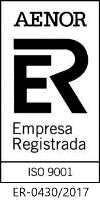 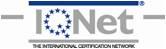 Título  curso: Título  curso: Título  curso: Título  curso: Fecha inicio:Fecha Fin:      Horas curso:Horario: Días impartición:Nº de plazas:Precio curso:Descuentos:Fecha inicio:Fecha Fin:      Horas curso:Horario: Días impartición:Nº de plazas:Precio curso:Descuentos:Forma de impartición:  Presencial.Fecha inicio:Fecha Fin:      Horas curso:Horario: Días impartición:Nº de plazas:Precio curso:Descuentos:Fecha inicio:Fecha Fin:      Horas curso:Horario: Días impartición:Nº de plazas:Precio curso:Descuentos:Forma de impartición: Teleformación (E-learning)Fecha inicio:Fecha Fin:      Horas curso:Horario: Días impartición:Nº de plazas:Precio curso:Descuentos:Fecha inicio:Fecha Fin:      Horas curso:Horario: Días impartición:Nº de plazas:Precio curso:Descuentos:Forma de impartición: Mixto (B-learning) *Determinar porcentaje presencial / on lineObjetivos generales:Objetivos específicos por módulo / unidad formativa / unidad didáctica:Objetivos generales:Objetivos específicos por módulo / unidad formativa / unidad didáctica:Objetivos generales:Objetivos específicos por módulo / unidad formativa / unidad didáctica:Objetivos generales:Objetivos específicos por módulo / unidad formativa / unidad didáctica:Perfil de acceso:Perfil de acceso:Perfil de acceso:Perfil de acceso:Contenidos: (Bloques temáticos)Contenidos: (Bloques temáticos)Contenidos: (Bloques temáticos)Contenidos: (Bloques temáticos)Lugar de impartición:*En el caso de cursos e-learning/b-learning de no ser la plataforma “GATE” se adjuntará descripción de la plataforma  (salvo Moodle) y quién gestiona la misma al SFP la dirección URL, dándonos de alta y confirmando tipo.Lugar de impartición:*En el caso de cursos e-learning/b-learning de no ser la plataforma “GATE” se adjuntará descripción de la plataforma  (salvo Moodle) y quién gestiona la misma al SFP la dirección URL, dándonos de alta y confirmando tipo.Lugar de impartición:*En el caso de cursos e-learning/b-learning de no ser la plataforma “GATE” se adjuntará descripción de la plataforma  (salvo Moodle) y quién gestiona la misma al SFP la dirección URL, dándonos de alta y confirmando tipo.Lugar de impartición:*En el caso de cursos e-learning/b-learning de no ser la plataforma “GATE” se adjuntará descripción de la plataforma  (salvo Moodle) y quién gestiona la misma al SFP la dirección URL, dándonos de alta y confirmando tipo.URLUsuarioContraseñaNombre y apellidosTeléfono/sE-MailNombre y apellidosTeléfono/sE-MailDNINombre y apellidosTeléfono/ e-mailNº Horas